令和2年度「トップアスリート小学校ふれあい事業」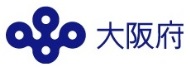 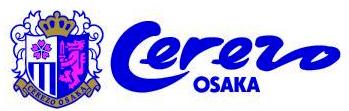 セレッソ大阪スクールコーチ派遣　募集要項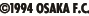 １　目　的　　　府内小学校等にトップアスリートを派遣し直接的なふれあいを通じて、小学生がスポーツの素晴らしさや感動を共有できること、また夢や希望を与え、運動・スポーツに親しむ態度や習慣を身につけることを目的とします。２　募集内容　　　小学校・支援学校へのスクールコーチ派遣について、協力チームと調整がつきましたので、以下の条件にて募集します。　　【協力チーム】一般社団法人セレッソ大阪スポーツクラブ【種　　目】　　　サッカー　　【日　　程】　　　　　10月20、22、26、27、29、30日　　 　　 11月2、6、12、13、17、19、26、27、30日12月3、7、11日※2・3時限目　　【派遣可能地域】　　　　　大阪市、堺市、大東市、東大阪市、岸和田市、貝塚市、泉佐野市、泉南市、阪南市、泉大津市、和泉市、高石市、八尾市、柏原市、富田林市、河内長野市、松原市、　　　　　羽曳野市、藤井寺市、大阪狭山市、太子町、河南町、忠岡町、熊取町、田尻町、岬町、千早赤阪村【派遣可能校数】　　　　　　10校程度　　【事業内容】　　　　　グラウンド（雨天時は体育館）にて休憩時間をはさみ９０分程度（２時限目と３時限目）、セレッソ大阪スクールコーチによる実技指導。　　　　　①サッカーの基本練習　②簡易ゲーム　③質問コーナー　④写真撮影等　　【参加条件】雨天時の体育館使用が可能、Ｅ-mailでの連絡が可能１００人程度(全学年対象。複数学年の場合は、連続する２学年まで)　　　　　※体育館使用時、給水時等に密にならない人数でお申し込みください。　　　　　※各学校で感染症対策を行ってください。　　【費用負担】派遣にかかる謝金、旅費等は協力チームが負担会場、会場設営、記念撮影等は小学校が負担３　応募についてWEB申込み以下、URLより記入例に従って申込ください。https://www.shinsei.pref.osaka.lg.jp/ers/input?tetudukiId=2020090028　※申込みは管理職の先生を通じて行ってください。※申込みが完了したら、申込み完了メールが同日に送付されますので、必ず確認してください。問い合せ先　大阪府　府民文化部　文化・スポーツ室　スポーツ振興課　　　　　　　TEL：06-6210-9308　　　　　　E-mail：MatsubaraAi@mbox.pref.osaka.lg.jp     （３） 申込期間　9月15日（火）14:00から10月2日（金）12:00まで４　派遣の決定申し込みされた内容をもとに、協力チームと派遣調整します。派遣校が決定しましたら、Eメールにて申込みされた全ての市町村教育委員会および学校へ、市町村立以外の小学校については直接、申込みされた小学校あて派遣可否のご連絡をいたします。（ただし、事前に調整のため連絡を行う場合があります。）派遣可否決定の連絡は、10月12日頃を予定していますので、必ずご確認ください。派遣決定後、事業の主催は各学校となります。本事業実施校名については大阪府スポーツ振興課で運営しております「なみはやスポーツネット」に掲載させていただく場合があります。予めご了承ください。＜参考＞なみはやスポーツネットhttp://namihaya-sports.net/s-oukoku.htm